CHRISTMAS EVE 2016Order of WorshipPrelude			Elizabeth Caine, Violin; Jim Blount, Guitar; and 	 					                             Rennie Howard, PianoCall to Worship			“O Come All Ye Faithful” (words on back)	Welcome				Bill WarrickPrayer				Tom PhillipsMeditation				“O Holy Night”	Jim ClaytonThe Message of the MangerThe Annunciation of Christmas	  Luke 1:26-38		Dan and Grace Ann NeuhartThe Celebration of Christmas	  Luke 2:8-14The Interpretation of Christmas	  John 1:1-14		Rod and April ShuckThe Realization of Christmas	  John 6:47-58Homily:  The Invitation of Christmas	Revelation 22 	Bill WarrickCommunion	Benediction				 “Silent Night”	Tiffany Haas PutnamO Come All Ye Faithful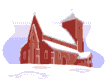 O come, all ye faithful, joyful and triumphant,
O come ye, O come ye to Bethlehem;
come and behold Him, born the King of angels;(Refrain)Sing, choirs of angels, sing in exultation,
sing, all ye citizens of heav’n above;
glory to God, all glory in the highest;(Refrain)Yea, Lord, we greet Thee, born this happy morning;
Jesus, to Thee be all glory giv’n;
Word of the Father, now in flesh appearing:
RefrainO come, let us adore HimO come, let us adore HimO come, let us adore HimChrist the Lord